Antidepressants - Emis Web SearchesEmis Web SearchesHow to import Searches into Emis Web. From the population reporting menu, select import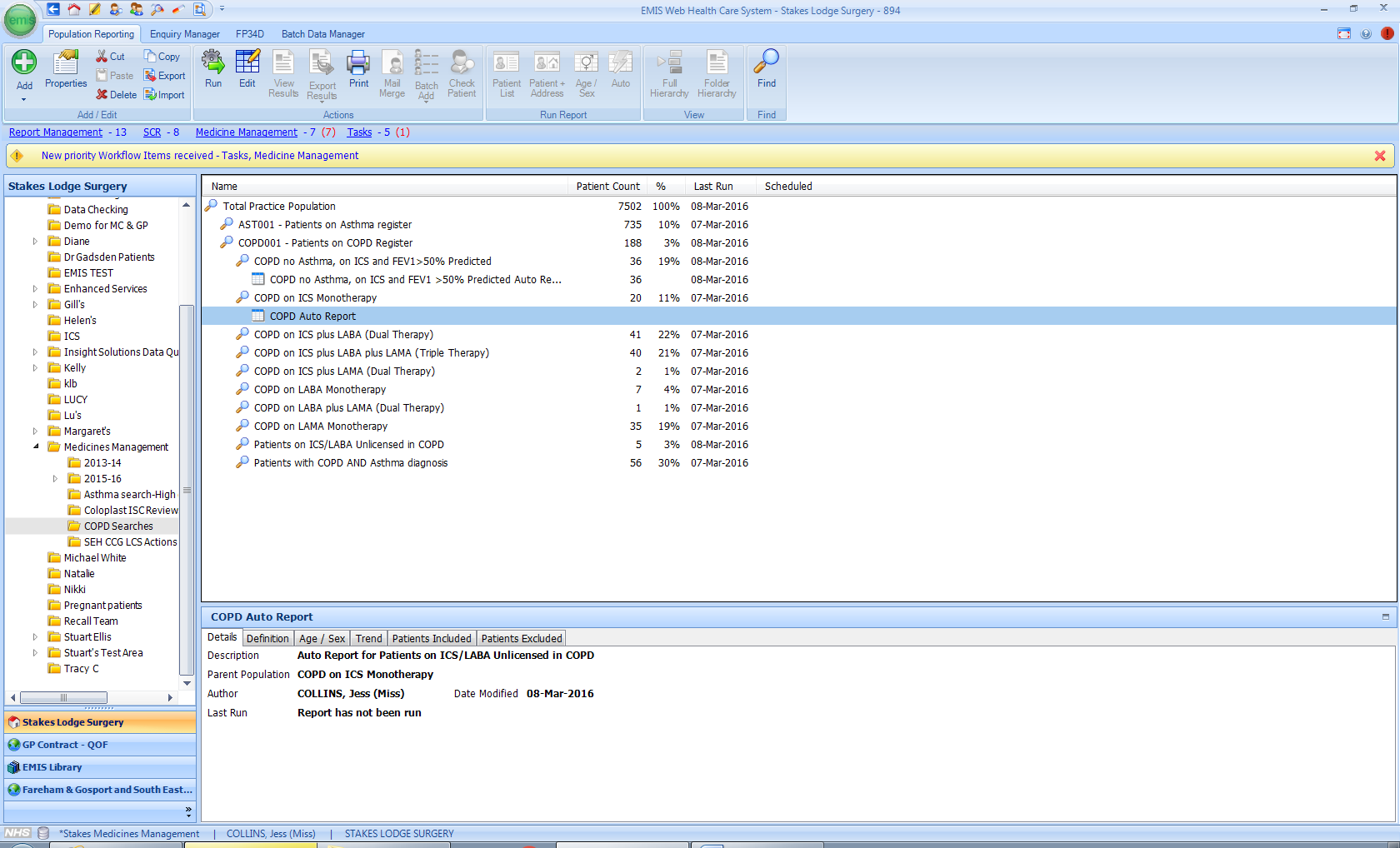 The following box will appear;		click here to select the file location of the import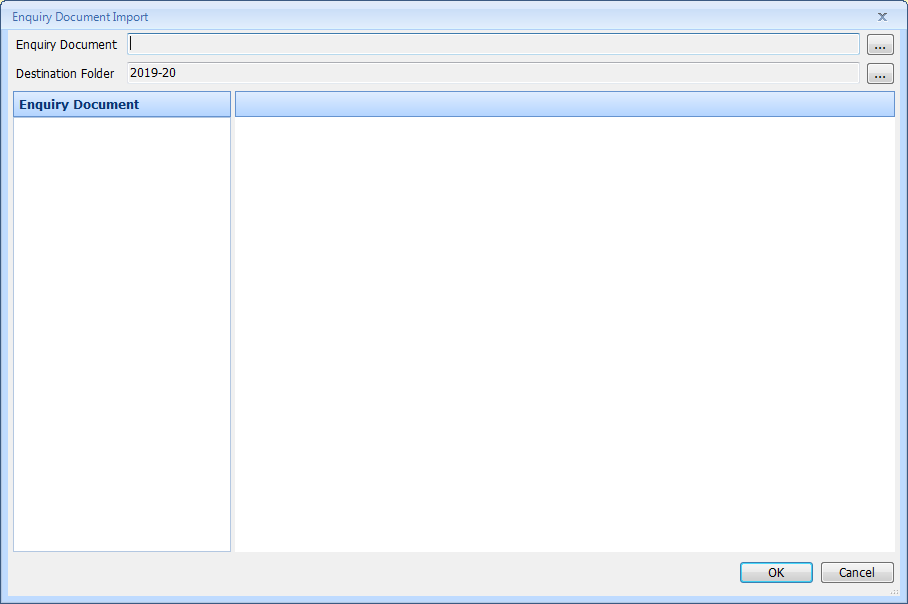 Choose a suitable location for your search. Once imported you should see the folder/search files displayed 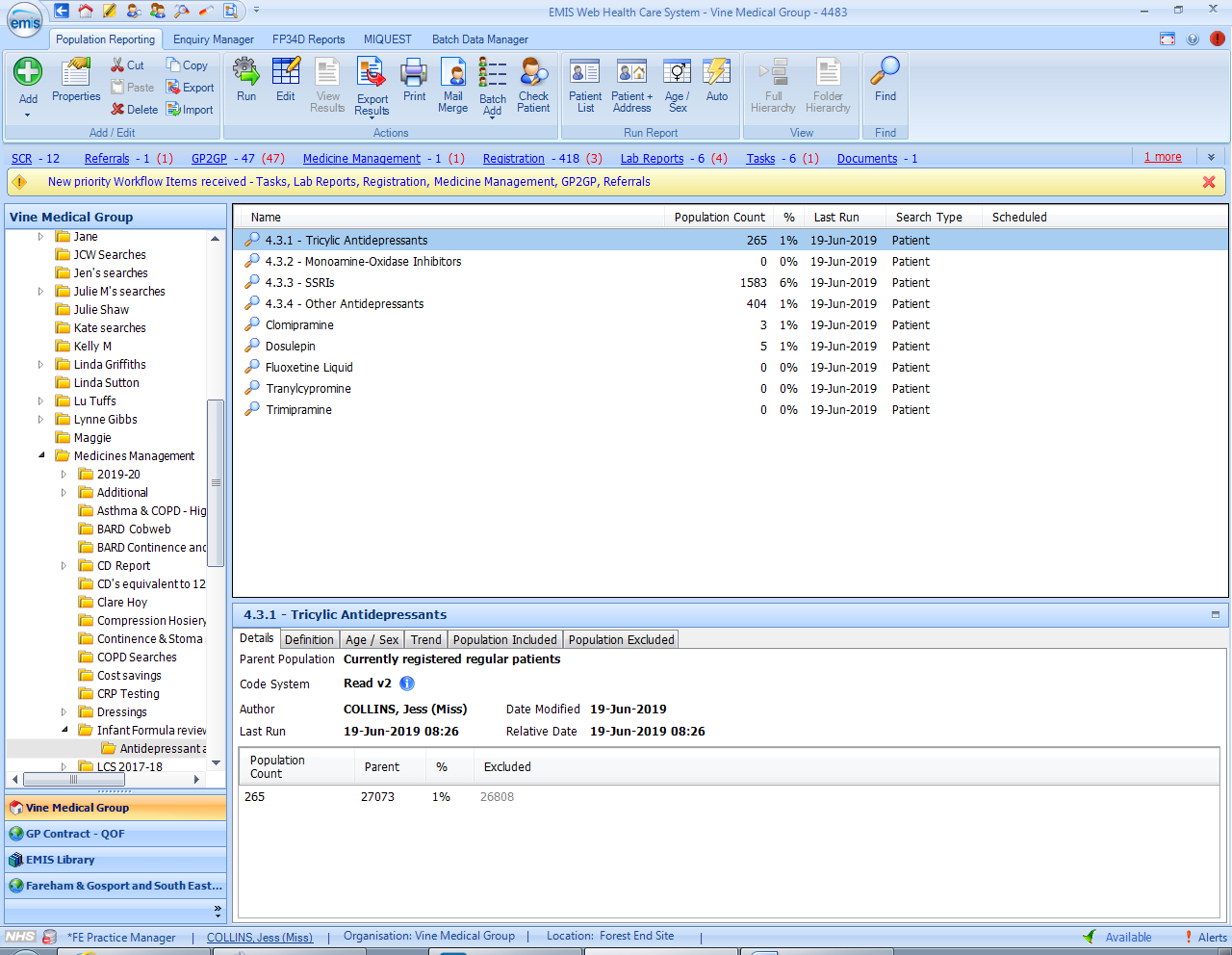 Search 4.3.1 – Tricyclic AntidepressantsWill identify patients prescribed a Tricyclic Antidepressant Issued within the previous 6 months. Both acute and repeat prescriptions.Has a read code for depression (same criteria as in the depression register)Excluding Epilepsy Excluding Dosulepin, Trimipramine & ClomipramineSearch 4.3.2 – Monoamine-Oxidase InhibitorsWill identify patients prescribed a Monoamine-Oxidase InhibitorIssued within the previous 6 months. Both acute and repeat prescriptions.Has a read code for depression (same criteria as in the depression register)Excluding Epilepsy Excluding TranylcypromineSearch 4.3.3 – SSRIsWill identify patients prescribed an SSRIIssued within the previous 6 months. Both acute and repeat prescriptions.Has a read code for depression (same criteria as in the depression register)Excluding Epilepsy Excluding Fluoxetine Liquid Search 4.3.4 – Other AntidepressantsWill identify patients prescribed any other AntidepressantIssued within the previous 6 months. Both acute and repeat prescriptions.Has a read code for depression (same criteria as in the depression register)Excluding Epilepsy Other searches to support Prescqipp materialsTrimipramine
Dosulepin
clomipramine
tranylcypromine
fluoxetine liquid*Note: with searches there is the possibility that treatment has stopped and been re-started,Dosage changed so the user will have to browse through their drug issue history to check for gaps in treatment.When looking at the drug history in these groups, select the option “Show history for courses of the same ingredient” this will now include any formulation changes. i.e tablets & liquids.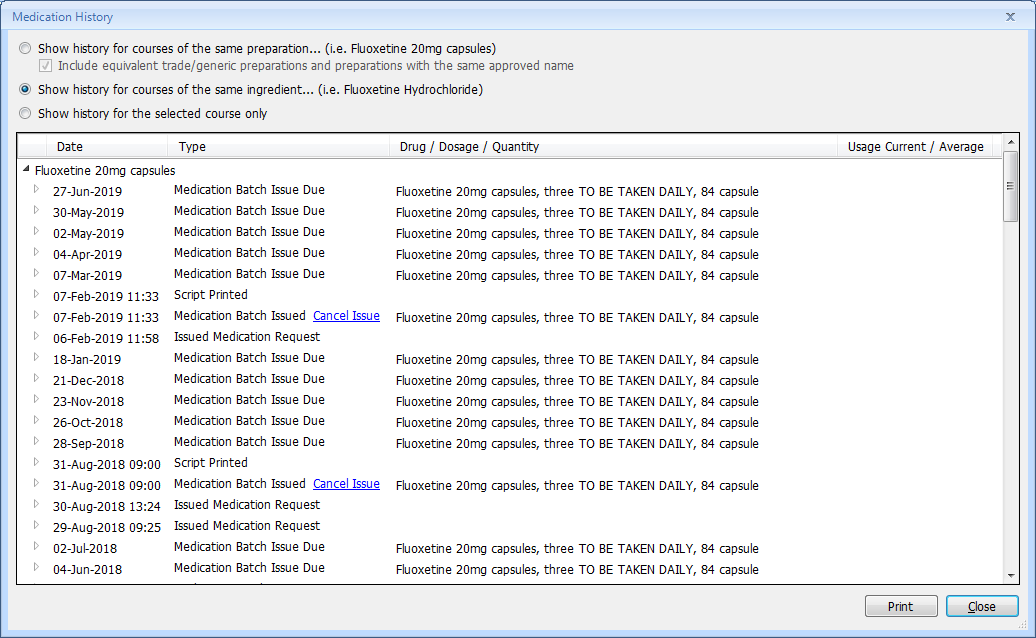 